ПОЛОЖЕНИЕПолумарафон «Жемчужина Золотого кольца» 2021г.г. СуздальЦели и задачи пробегапродвижение ценности здорового образа жизни, спорта и активного отдыха;привлечение населения к регулярным занятиям массовым спортом, в том числе лиц среднего     и старшего возраста;укрепление дружественных межрегиональных спортивных связей, обмен опытом между физкультурными, спортивными организациями, тренерами и спортсменами;сохранение спортивных традиций региона;Права и обязанности организаторовФедерация триатлона Владимирской области определяет условия проведения соревнований, предусмотренных настоящим Положением.Организационный комитет возлагает полномочия по непосредственному проведению и финансовому обеспечению соревнований на федерацию триатлона Владимирской области.Место, дистанции и сроки проведения      Соревнования проводятся 7 ноября 2021 года на территории города Суздаль с 7:00 до 12:00, по адресуул. Коровники 14 (эко-толь «Горячие ключи»)      Дистанции:      21 км (4 круга) Контрольное время учета результатов участников 2ч. 30 мин.      11 км (2 круга) Контрольное время учета результатов участников 1ч. 30 мин.      6 км (1 круг) Контрольное время учета результатов участников 1ч.Программа соревнований6 ноября 17:00 – 21:00 выдача стартовых пакетов, регистрация участников (эко-отель «Горячие ключи»);7 ноября6:30- 7:40 выдача стартовых пакетов (эко-отель «Горячие ключи»);7:00 перекрытие автомобильного движения по маршруту соревнований;7:30 старт дистанции 21км;7:45 старт дистанции 11 км и 6 км;10:00 открытие автомобильного движения по маршруту соревнований;10:05 закрытие зоны финиша;11:00 награждение победителей и призеров абсолютного зачета и возрастных групп (21км, 11км, 6 км.);Регистрация участниковПодача заявок и оплата стартовых взносов производятся на сайте https://russiarunning.com до 5 ноября 2021 23:59. При наличии свободных мест, регистрация будет производиться 6-7 ноября в эко-отеле «Горячие ключи».Для получения стартового номера необходимо:✓предъявить документ, удостоверяющий личность;✓ заявление о персональной ответственности за свое здоровье во время соревнований;✓ отрицательный ПЦР тест или QR код о вакцинации СOVID 19;✓ для участников в возрасте 12-17 лет включительно: оригинал разрешения от родителей на участие в Соревновании, заполненный в свободной форме.             В случае, если участник, оплативший регистрационный взнос примет решение не принимать участие в соревнованиях, то взнос возвращается по письменному заявлению участника (в свободной форме) за вычетом понесенных организатором фактических расходов.               В случае отсутствия участника на старте во время начала гонки по любым причинам, включая обстоятельства непреодолимой силы, оплаченный взнос не возвращается.              В случае переноса спортивных соревнований в связи с неблагоприятными погодными условиями (например, резким понижением температуры, штормовым предупреждением и пр.) или обстоятельствами непреодолимой силы (форс-мажор), Оргкомитет соревнований (Жюри) принимает решение о назначении новой даты соревнований без дополнительной оплаты.              Участники, оплатившие взнос, впоследствии допускаются к перенесенным соревнованиям без дополнительной оплаты. Если спортсмен решает не принимать участие в перенесенных соревнованиях – регистрационный взнос не возвращается.              В случае отмены спортивных соревнований по погодным условиям или обстоятельствам непреодолимой силы (форс-мажор), регистрационный взнос не возвращается. Оргкомитетом будут предложены для участников варианты компенсации материальных затрат в виде скидок при оплате стартовых взносов на следующих соревнованиях.	Передача слота другому участнику или смена дистанции возможна до 5.11.2021 включительно, при наличии свободных слотов. Передать слот можно самостоятельно через сайт https://russiarunning.com/ .Участники и возрастные группыВозрастные ограничения:6 км-с 12 лет;11 км-с 16 лет;21 км- с 18 лет.Возрастные группы: 21км.Мужчины: 18-29; 30-39; 40-49; 50-59; 60 лет и старше;Женщины: 18-29; 30-39; 40 лет и старше.Награждение победителей и призеров каждый финиширующий участник награждается памятной медалью (6, 11, 21 км.);мужчины и женщины, занявшие 1-3 места в абсолютном зачете (6 км);мужчины и женщины, занявшие 1-3 места в абсолютном зачете (11 и 21км);мужчины и женщины, занявшие 1-3 места в возрастных категориях (21км);         Победители и призеры на дистанции 11 и 21 км в абсолютном зачете (1-3 место) награждаются денежными и памятными призами. Победители и призеры на дистанции 6 км (1-3 место) награждаются памятными призами и грамотами. Победители и призеры на дистанции 21 в возрастных категориях награждаются памятными призами и грамотами. На усмотрение организаторов могут быть расширены места для награждения в абсолютном зачете.Требования и рекомендации, направленные на предупреждение распространения         COVID 19	При посещении тентов стартового городка, участники обязаны быть в маске и перчатках. В случае отсутствия у спортсмена средств защиты, он может бесплатно получить их у организатора соревнований в тенте регистрации.	Всем участникам необходимо соблюдать актуальные требования Роспотребнадзора по Владимирской области.Условия финансирования	Владимирская региональная физкультурно-спортивная общественная организация «Федерация триатлона Владимирской области» осуществляет финансовое обеспечение соревнований за счет средств, собранных с регистрационных взносов.Условия подведения итогов, хронометраж соревнований	Победители и призеры определяются в соответствии с правилами соревнований.	Итоговые протоколы официальных результатов соревнований будут опубликованы на сайте https://russiarunning.com/ .	Для осуществления хронометража во время забега используется электронно- чиповая система с применением многоразовых Чипов. Использование Чипов является обязательным условием участия в гонке для всех участников. В случае утери или повреждения чипа, участник возмещает полную стоимость чипа.Контакты оргкомитета            Более подробная по тел. +79157568226«УТВЕРЖДАЮ»Президент ВРФСОО «Федерация триатлона Владимирской области»            ________________Д.О. Овчинников                                        «_____» ____________ 2021 года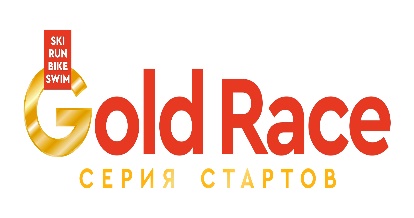 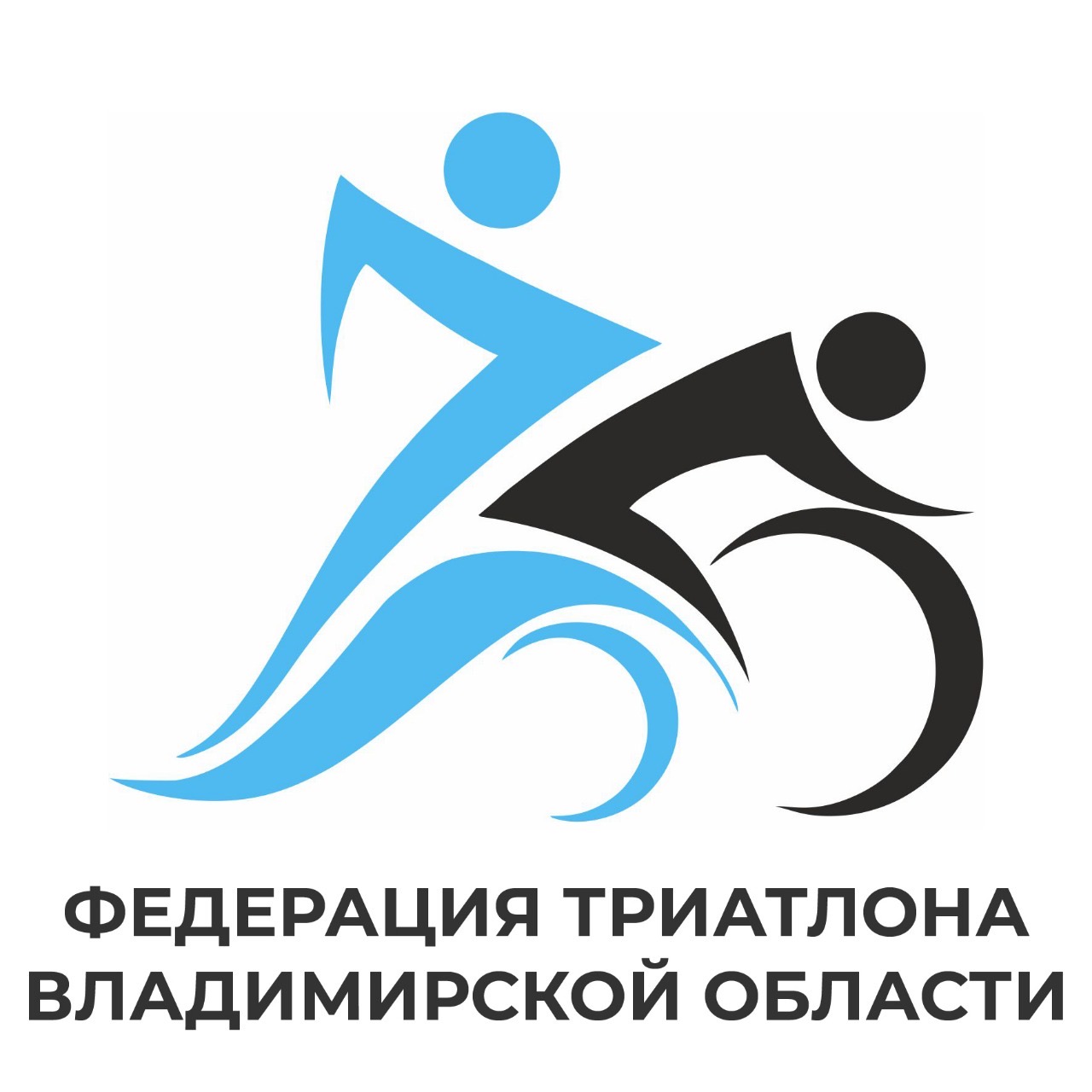 Дистанциядо      27.1028.11-5.11В день старта21 км15001800200011 км1200150020006 км100013002000